采购文件领购申请表项目名称：[南通市妇幼保健院医保信息平台定点医疗机构接口改造项目]项目编号：[2023XXCS001（WLDL202301005）]*注：1、采购文件售价300元，无论是否成交，售后不退。支付方式：现金或微信，支付时请备注项目简称+供应商简称。2、供应商应完整填写表格，并对内容的真实性和有效性负全部责任。附件：营业执照并加盖公章。供应商全称（公章）：[                           ]统一社会信用代码：[                 ]供应商全称（公章）：[                           ]统一社会信用代码：[                 ]现授权委托我公司的[          ]（供应商代表）向南通万隆工程管理有限公司领购采购文件工作。法人代表人（签字或盖章）：时间： 2023年    月    日现授权委托我公司的[          ]（供应商代表）向南通万隆工程管理有限公司领购采购文件工作。法人代表人（签字或盖章）：时间： 2023年    月    日被授权人姓名：[            ] 被授权人联系电话：[                  ]被授权人邮箱：[                  ]被授权人身份证号码：[                    ]领购方式现场领取  领取人签字：　　　　　　　　　　领购方式　邮购　　　收件地址：[                      ]　　　　　　　收 件 人：[      　　　　   ]　　　　　　　收件电话：[                    ]     微信收款二维码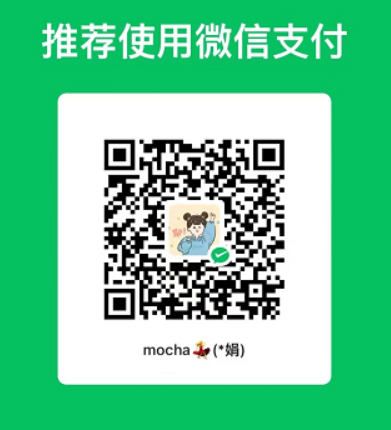 注：本表以上内容[  ]均需填写，扫描件发至邮箱（77366378@qq.com）。注：本表以上内容[  ]均需填写，扫描件发至邮箱（77366378@qq.com）。被授权人签字：被授权人签字：